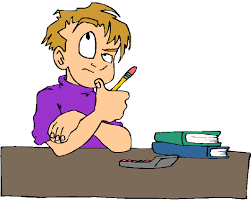 KoncentrációVérrel kezdődő élőlények és földrajzi nevekSzerinted hány élőlény van, aminek a neve vér szóval kezdődik?2 perc gondolkodás.A legtöbb számot mondó pajti felsorolja a többiek, egyeztetik a listájukat és, ha egyezés van kihúzzák a nevet a felírtak közül.Vérszőlő, vérszilva, vérbükk, dió, vérehulló fecskefű, vérgyökér, vérfű, vérontó pimpó, vérjuhar, vérmacska, vérnarancs, vérmételyFöldrajzi nevekkel ugyanezutca nevek: vérmező, vérhalomTelepülések? Vértesszőlős, Vértesacsa, Vértesboglár, Vérteskethely, Vértessomló, VértestolnaNa akkor elő a térképet! keressük meg, hol találhatóak…..